Маршрутный лист: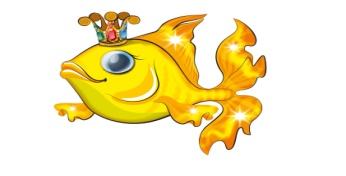 Станция 1 «Словарно-лексическая» Станция 2 «Однородные члены предложения»    Станция 3  «Сложное предложение»  Станция 4  «Предложение с однородными членами»  Станция 5  «Информационное пространство»  Станция 6  «Историческая»   